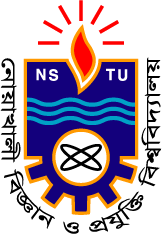 NOAKHALI SCIENCE AND TECHNOLOGY UNIVERSITYNoakhali-3814PhD APPLICATION FORMPart A: Personal DetailsNote – according to passport/official documents. Always supply two email addresses that you use.Part B: Doctoral Study Synopsis (Max 1500 words excl. references, see Guidelines)The working title must correspond to those found in the call for applications. Attach the doctoral study synopsis as a separate document.Part C: Academic Qualifications & ExperienceAcademic QualificationsResearch/Job Experience:All applicants must include certified copies of official transcripts. Documents not in English should be accompanied by an official certified translation. You must also enclose an official explanation of the gardian system.   Part D: Study relevant employment and list all your publicationsPart E: ChecklistI have included the following documents in one pdf file with my application:Please explain if you did not provide the required information with this application.Part F: Other information Equal opportunitiesThe project applies a policy of equal opportunities for people with special needs. Do you have any physical disability?Criminal recordAre you currently under any criminal charge?Part G: Name of the affiliated hall (Please tick mark): Residential/ Non-residentialPart H: Supervisor listName of the supervisor (s)Supervisor:Co-Supervisor:Co-supervisor:Part I: Declaration & SignatureI declare that the information provided by me is correct and complete. I understand that incomplete information will delay the application process and I accept that incorrect information will render the application invalid.I declare that I have not previously received a PhD fellowship for doctoral education.Part J: Sub-CommitteeRecommendation of PhD sub-committee, meeting held on ………...…..…..	Head, PhD Sub-CommitteePart K: Recommendation of Faculty committee meeting held on ………………………………….………………………………………	   Dean, Faculty of Science[Please refer to the NSTU (www.nstu.edu.bd) website for specific qualification, enrollment fee and process.]First name (s)Family nameDate of birthNID/Passport numberFather’s Name/HusbandMother’s nameGurdian Name (if applicable)NationalityReligionSexResidence addressE-mail addressAlternative E-mail addressContact NumberName of DegreeUniversity/BroadFieldClass/division/PositionYearSSCHSCB.Sc. (Honors)/B PharmM.S./MSc/M PharmPositionType of activitiesName of Institute/OrganizationDuration of experienceCertified copy of academic degreesCertified English translation of transcripts, if necessaryOfficial explanation of grading systemDoctoral study synopsisClear copy of passport/NIDNOC from the employerYesNoYesNoDate (dd/mm/yy)City, CountryName of applicantSignature